  «Выставка инноваций – 2024» (весенняя сессия)Ижевск, 25 апреля 2024 годаИНФОРМАЦИОННОЕ ПИСЬМОУважаемые коллеги! Приглашаем Вас принять участие в ежегодной 37-ой «Выставке инноваций - 2024» (весенняя сессия)«Выставка инноваций» проводится с 2005 года и представляет собой научное мероприятие, в рамках которого молодые ученые раскрывают содержание инновационных проектов, обладающих практической значимостью и научной новизной. (Подробнее в Положении о Выставке инноваций см. ниже или на сайте Бизнес-инкубатора http://innobinc.ru).Научно-практические направления выставки:
1. Цифровые технологии
2. Медицина и технологии здоровьесбережения
3. Новые материалы и химические технологии
4. Новые приборы и интеллектуальные производственные технологии
5. Биотехнологии
6. Ресурсосберегающая энергетика
7. Креативные индустрииУчастники: обучающиеся, студенты, магистранты, аспиранты, молодые ученые и специалисты ВУЗов и образовательных учреждений, организаций и промышленных предприятий Удмуртской Республики и других регионов РФ. В рамках Выставки инноваций для участников пройдут обучающие мероприятия, направленные на получение новых знаний и развитие навыков в области научно-исследовательской и инновационной деятельности.Регистрация участников Выставки:Регистрация участников и внесение данных о проектах проходит в личном кабинете на сайте Бизнес-инкубатора ИжГТУ имени М.Т. Калашникова http://innobinc.ru  до 15 апреля 2024 года включительно.•    Формат конференции: очный. Возможно дистанционное участие.•    Рабочие языки:  русский.•    Участие в конференции: бесплатное. Публикации статей в сборнике научных статей «Выставка инноваций» осуществляются бесплатно.Участникам доступна возможность публикации материалов в сборнике научных статей «Выставка инноваций» – единственном в России сборнике, раскрывающем особенности реализации студенческих инновационных проектов. Сборник ежегодно индексируется в РИНЦ с 2014 года. Публикация статьи осуществляется по желанию участника и не является обязательной.Окончание срока приема статей в сборник – 26 апреля 2024 года. Статьи должны быть оформлены в строгом соответствии с установленными требованиями (см. ниже) и направлены в указанные сроки на e-mail: asd1978@istu.ruКонтактная информация:                                                         Пигалев Сергей Александрович,директор Бизнес-инкубатораУправления научно-исследовательских работтел.: 8 (3412) 77-60-55, доб. 2222e-mail: pigalev.sergey@ya.ruСсылка на сайт мероприятия: http://innobinc.ru – актуальный раздел мероприятия – Выставка инноваций 2024 (весенняя сессия).Приложение к информационному письму: 1. Положение о порядке проведения Выставки инноваций2. Требования к оформлению научных статей к сборнику                        «Выставка инноваций»Приложение 1МИНОБРНАУКИ РОССИИФедеральное государственное бюджетное образовательноеучреждение высшего образования«Ижевский государственный технический университет                                             имени М.Т. Калашникова»(ФГБОУ ВО «ИжГТУ имени М.Т. Калашникова»)ПОЛОЖЕНИЕо порядке проведения Выставки инновацийг. Ижевск, 20241. Общие положения1.1. Основной целью проведения Выставки инноваций (далее – Выставка) является популяризация научно-исследовательской, опытно-конструкторской и инновационной работы, а также повышения уровня знаний и улучшения навыков участников в области подготовки инновационных проектов и презентаций.1.2. Основные задачи:− формирование у учащихся навыков и компетенций в области подготовки и представления инновационных проектов перед потенциальными инвесторами;− привлечение частных и государственных инвестиций для реализации и коммерциализации инновационных проектов и разработок;− создание реестра наиболее перспективных инновационных проектов учащихся для представления перед потенциальными инвесторами с целью привлечения инвестиций.1.3. Правовой основой проведения Выставки является Положение о порядке проведения Выставки инноваций (далее – Положение).1.4. Настоящее Положение определяет условия организации и проведения Выставки.1.5. Отбор инновационных проектов проводится экспертной комиссией, утвержденной председателем организационного комитета Выставки.1.6. Обязанности по организации, техническому обеспечению и проведению Выставки возлагаются на директора Бизнес-инкубатора ИжГТУ имени М.Т. Калашникова.2. Условия участия в Выставке2.1. В Выставке могут принимать участие обучающиеся, студенты, магистранты, аспиранты, молодые ученые и специалисты ВУЗов и образовательных учреждений, организаций и промышленных предприятий Удмуртской Республики и других регионов Российской Федерации, зарегистрировавшие инновационные проекты на сайте Бизнес-инкубатора (http://innobinc.ru) в срок до 15 апреля 2024 года (включительно).2.2. Заявляемые проекты должны соответствовать следующим направлениям:− Цифровые технологии;− Медицина и технологии здоровьесбережения;− Новые материалы и химические технологии;− Новые приборы и интеллектуальные производственные технологии;− Биотехнологии;− Ресурсосберегающая энергетика;− Креативные индустрии.3. Организация Выставки3.1. Организатором Выставки выступает ФГБОУ ВО «ИжГТУ имени М.Т. Калашникова».3.2. В обязанности организатора Выставки входит следующее:– информационное сообщение о предстоящей Выставке;– прием, регистрация и обработка заявленных документов участников Выставки;– учет и хранение документов;– передача материалов на рассмотрение экспертной комиссии.3.3. Организатор Выставки путем размещения на официальном сайте Университета (http://istu.ru), сайте Бизнес-инкубатора (http://innobinc.ru) доводит до потенциальных участников следующие сведения о предстоящей Выставке:– контактную информацию организатора Выставки, место и сроки приема заявок;– сроки проведения Выставки;– условия участия в Выставке;– тематические направления Выставки;– перечень документов, представляемых для участия в Выставке.3.4. Затраты, связанные с подготовкой и представлением заявок, несут участники Выставки.4. Условия отбора проектов участников Выставки4.1. Основная секция Выставки состоит из следующих этапов:Первый этап – регистрация инновационных проектов участников на сайте Бизнес-инкубатора с 15 марта по 15 апреля 2024 г. (включительно);Второй этап – представление проектов участниками в формате очного выступления (альтернативный вариант – «дистанционного») с электронной презентацией перед экспертной комиссией 25 апреля 2024 г.4.2. Школьная секция Выставки состоит из следующих этапов:Первый этап – регистрация инновационных проектов участников на сайте Бизнес-инкубатора с 15 марта по 30 апреля 2024 г. (включительно);Второй этап – представление проектов участниками в формате очного выступления (альтернативный вариант – «дистанционного») с электронной презентацией перед экспертной комиссией 2 мая 2024 г.5. Подведение итогов Выставки5.1. Все участники Выставки получают свидетельство (диплом) об участии в Выставке.5.2. Победители финального этапа Выставки (далее Победители) получают диплом победителя, а также ценные призы.5.3. Победители и призеры школьной секции из числа участников 9-11 класса получают дипломы, удостоверяющие право на получение при поступлении в ИжГТУ имени М.Т. Калашникова дополнительных баллов к результатам Единого государственного экзамена (ЕГЭ).5.4. Победители определяются максимальной средней оценкой экспертной комиссии.Количество Победителей Выставки определяется экспертной комиссией.5.5. По результатам Выставки оформляется протокол.5.6. По итогам Выставки выпускается научное издание (сборник статей), размещаемое в электронной научной библиотеке РИНЦ (http://elibrary.ru).5.6.1. Сбор статей производится в соответствии с установленными требованиями (Приложение 1) отдельно от процедуры регистрации проекта на сайте Бизнес-инкубатора.5.6.2. Требования к оформлению статьи размещены на сайте Бизнес-инкубатора в актуальном разделе мероприятия – Выставка инноваций 2024 (весенняя сессия).6. Прочие условия6.1. Организатор Выставки вправе отказать участнику в публикации материалов, если они не соответствуют требованиям с объяснением причин.6.2. Организатор Выставки имеет право изменить место, сроки и условия проведения Выставки. Информация обо всех изменениях публикуется на сайте Бизнес-инкубатора (http://innobinc.ru).7. Контактная информация7.1. По всем вопросам, связанным с организацией и проведением мероприятий Выставки, просьба обращаться по email: innobinc@gmail.com(Пигалев Сергей Александрович, директор Бизнес-инкубатора ИжГТУ имени М.Т. Калашникова).7.2. По вопросам, касающимся публикаций в сборнике статей, просьба обращаться по email: asd1978@istu.ru (Тюрин Александр Павлович, заместитель начальника управления научно-исследовательских работ ИжГТУ имени М.Т. Калашникова).Приложение 2Требования к оформлению научных статей к сборнику«Выставка инноваций»1. Список литературы должен содержать хотя бы один источник (и контекстную ссылку в статье) в виде объекта интеллектуальной собственности – патент на изобретение, полезную модель, промышленный образец, программу для ЭВМ или базу данных. Источники литературы рекомендуется смотреть на Elibrary.ru.2. Объем статьи (за исключением сведений об авторах, аннотации, ключевых слов, списка литературы) – не менее 1220 слов в формате .doc или .docx и не более 2000 слов, оформленной в соответствии с требуемыми параметрами форматирования.3. Количество авторов на статью – не более 4-х.4. Статьи  студентов  бакалавриата  и  магистратуры  ‒  обязательно  в соавторстве с научным руководителем. В ряду авторов студент указывается первым.5. Статья направляется исключительно с электронного адреса автора, ответственного за переписку.6. Авторы направляют содержание и результаты оригинального исследования, не опубликованного и не направленного для публикации ранее. Уровень оригинальности статьи – не ниже 70 %. Оригинальность определяется в системе Антиплагиат.ВУЗ, полная версия.7. В левом верхнем углу: уникальный УДК (https://teacode.com/online/udc/ или https://udcsummary.info/php/index.php?id=18549&lang=ru) и уникальный ГРНТИ (один код с сайта http://grnti.ru/ с точностью до шести знаков).8. Если исследование выполнено в рамках гранта – ссылка на грант указывается отдельным абзацем в аннотации.9. Основной шрифт Times New Roman, кегль 14 пт. Применительно к таблицам, подрисуночным надписям и списку литературы 13 пт.10. Межстрочный интервал: одинарный, абзацный отступ по тексту: 1,25 см.11. Параметры страницы: 2 см со всех сторон.12. В  начале  статьи,  кроме  русскоязычных  метаданных,  на английском языке приводятся: ФИО авторов, уровень обучения/должность, аффилиация, название статьи, аннотация, ключевые слова.13. См. базовый  шаблон  статьи  с  требуемыми  параметрами форматирования приведен на следующей странице.14. Обязательно отправление вместе с электронным вариантом статьи сканированной копии экспертного заключения о возможности опубликования материалов в печати и других средствах массовой информации.УДК: 354.457ГРНТИ: 23.26.88А.И. Иванов1,2, магистрант;А.П. Измайлов1, аспирант, e-mail: izmailov@mail.com*;И.А. Сказочников1, д.б.н., профессор;1ФГБОУ ВО «ИжГТУ имени М.Т. Калашникова», 2ООО «Станки»*ответственный по переписке авторНаименование научной статьи должно точно соответствовать предмету исследованияАннотация: 100-150 слов. Аннотация к статье должна быть: информативной (не содержать общих слов); содержательной (отражать основное содержание статьи и результаты исследований); структурированной (следовать логике описания результатов в статье).Ключевые слова: ключевые слова (5-7 слов).A.I. Ivanov1,2, Graduate Student;A.P. Izmaylov1, Postgraduate, e-mail: izmailov@mail.com;I.A. Skazochnikov1, DSc in Engineering, Professor;1Kalashnikov Izhevsk State Technical University, 2OOO «Stanki»Article TitleAbstract: 100-150 words. Key words: 5-7 words.Статья должна быть структурирована: Введение с обоснованием актуальности, обозначения решаемой задачи, формулировкой цели исследования; Основная часть (дать название), содержащая описание методов исследования, методики практического или экспериментального исследования, интерпретацию полученных данных; Заключение с оценкой полученных результатов, содержанием научных выводов. Рекомендуем ознакомиться со статьей профессора Селеткова Сергея Григорьевича «Конструктор научной публикации», которую можно почитать по одной из нижеуказанных ссылок:(http://izdat.istu.ru/index.php/vestnik/article/view/3045 или https://www.elibrary.ru/download/elibrary_24095420_48542458.pdf )ТЕКСТ СТАТЬИ. В тексте статьи делаются ссылки на источники литературы в виде [2, 5] или [3] или [1,8, 9]; на все рисунки в виде (рис. 1), на все таблицы в виде (табл. 1) и формулы в виде (1). Формулы нумеруются только в том случае, если на них делаются ссылки по тексту. Рисунки размером более чем 300 кБайт сжимать без потери качества, уменьшив разрешение и размер.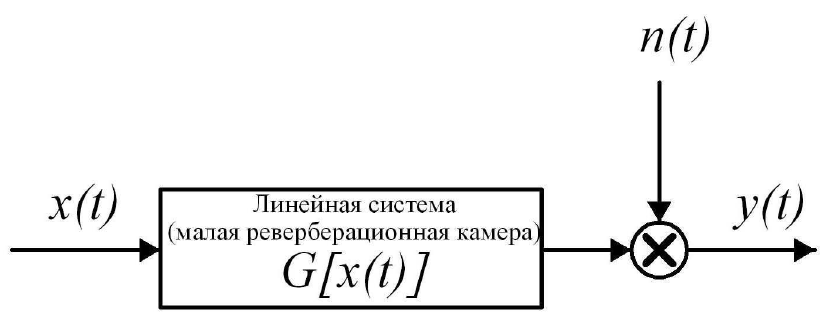 Рис. 1. Типичная система с одним входом-выходомПример оформления таблицы:Таблица 1. Теоретически полученные результаты для отдельного измеренияФормулы набираются исключительно в редакторах формул Microsoft Equation 3.0 или MathType. Пример оформления формулы, которую можно скопировать в качестве образца:                                               (1)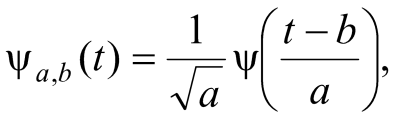 где ψ – фиксированная функция, называемая «материнским вейвлетом», которая хорошо локализована как по частоте, так и по времени.Список литературыГорев А. Г., Козлов И. Л. Количественное обоснование решений на основе аналитического моделирования // Военная мысль. 2020. № 7. С. 117–122. DOI: 10.14489/hb.2017.04. EDN CAKILV.Киреева Э. А. Особенности эксплуатации силовых трансформаторов // Электрооборудование: эксплуатация и ремонт. 2017. № 5-6. С. 76–81. EDN: RGEYLJПатент на изобретение, Российская Федерация. № 2016152308. Клеть профилегибочного стана / Баранов В. Н., Герасименко А. Я., 2018.Филимонов С. В., Филимонов А. В. О новом подходе к разработке технологии производства несимметричных профилей с элементами жесткости // Наука, теория, практика авиационно-промышленного кластера современной России: материалы III Междунар. науч.-произв. конф., приуроченной к Дню российской науки и 95-летию гражданской авиации России (Ульяновск, 08 февраля 2018 г.). Ульяновск: УлГТУ, 2018. С. 189–195. EDN: SWJWOHHalmos G.T. (ed.). Manufacturing Engineering and Materials Processing. Roll forming handbook. Taylor & Francis, 2006, 583 p. EDN CAKILV.Ablat M. A., Qattawi A. Numerical Simulation of Sheet Metal Forming: A Review. The Int. J. of Advanced Manufacturing Technology, 2017, vol. 89, pp. 1235-1250.Abbas A., Zahab E. Abou El, Elbendary A. Thermal modeling and ageing of transformer under harmonic currents. Proc. of 23rd International Conference on Electricity Distribution. Lyon, 2015.Шницер Л. М. Основы теории и нагрузочная способность трансформаторов. Издание5-е, перераб. М.: Государственное энергетическое издательство, 1959. 233 с.Kabaldin Y.G., Anosov M.S., Shatagin D.A. Evaluation of the mechanism of the destruction of metals based on approaches of artificial intelligence and fractal analysis. IOP Conf. Series: Materials Science and Engineering, 2020, 709, 033076, IOP Publishing. doi:10.1088/1757-899X/709/3/033076. EDN CAKILV.==========================================================Требования к оформлению списка литературы:
1. Источниками для цитирования могут быть любые источники (включая патенты), размещенные на портале https://elibrary.ru. Найдите и используйте там «ссылку для цитирования» при формировании библиографического описания.2. При использовании источников, отсутствующих на Elibrary.ru, они оформляются в соответствии с ГОСТ 7.0.100-2018 (https://www.rsl.ru/photo/!_ ORS/5-PROFESSIONALAM/7_sibid/ГОСТ_Р_7_0_100_2018_1204.pdf). Ключевые примеры представлены выше.3. Рекомендуется использовать источники, которые имеют уникальный цифровой идентификатор – DOI и/или EDN.4. Если источник найден на https://cyberleninka.ru/ или подобных, то он обязательно имеется на Elibrary.ru.5. Формировать список источников литературы, не превышающий 7-12 источников.6. Ссылаться на статьи в тексте исключительно исходя из контекста данной части рукописи. !Отображение статьи после ее размещения в РИНЦ выявляет корректность сделанной ссылки на библиографический источник.7. Самоцитирование должно находиться в пределах не более 1-2 источников.8. Исключать цитирование источников в обобщенном виде типа [2-8], [1-10] и тому подобном виде группировки.9. При описании библиографических источников не следует использовать исключительно заглавные буквы ни при наборе названия статей, фамилий и имен авторов, ни при указании названия журналов.10. Не допускается без необходимости (не более 20-30% от общего списка) в качестве источников литературы использовать статьи в блогах; статьи, опубликованные на сайтах интернет-магазинов и проч.11. Не допускается в качестве источников литературы использовать методические указания, ГОСТы, Законы, СНиПы и прочие нормативно-правовые и нормативно-технические документы. Упоминать такие документы следует только в самой статье по тексту. При избытке в списке литературы данных источников настоятельно рекомендуется обратиться в другое научное издание. Следует быть осведомленным в научных разработках широкого круга ученых, в том числе зарубежных.12. Рекомендуется  избегать  злоупотребления  цитированием публикаций своих научных руководителей и своих лично или простого перечисления трудов, которые были выполнены в прошлые годы.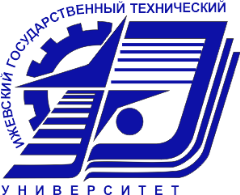        ФГБОУ ВО «Ижевский государственный технический университет имени М.Т. Калашникова»Управление научно-исследовательских работБизнес-инкубаторПараметрЗначениеТолщина конструкции L, м0,0327Толщина картона h, м0,0002Модуль Юнга E, Па2,1·109Коэффициент Пуассона σ0,293Давление вакуума p, Па600